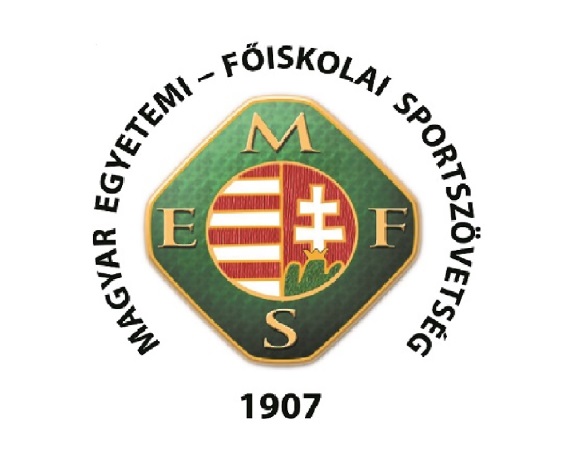 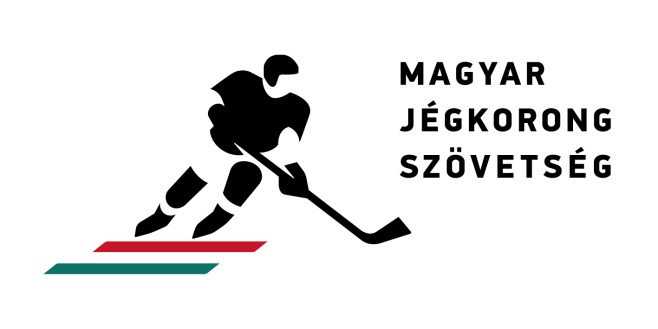 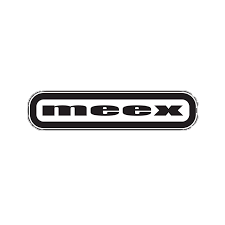 JÉGKORONG MAGYAR EGYETEMI ÉS FŐISKOLAI KISPÁLYÁS BAJNOKSÁG 2020.A MEEX a Magyar Egyetemi és Főiskolai Sportszövetséggel és a Magyar Jégkorong Szövetséggel együtt kispályás jégkorong bajnokságot szervez, amelynek keretében 3 helyszínen selejtező torna és egy döntő torna kerül megrendezésre. Várjuk az egyetemi és főiskolai csapatok jelentkezését!A MEEX a Magyar Egyetemi és Főiskolai Sportszövetséggel és a Magyar Jégkorong Szövetséggel együtt kispályás jégkorong bajnokságot szervez, amelynek keretében 3 helyszínen selejtező torna és egy döntő torna kerül megrendezésre. Várjuk az egyetemi és főiskolai csapatok jelentkezését!Időpont2020. február és márciusSelejtező helyszínekGyőr, Debrecen, BudapestDöntő tornaBudapestLebonyolítás formájaA jelentkező csapatok részt vesznek valamely selejtező tornán, amelyen elért eredményük alapján kvalifikálnak a budapesti helyszínen megrendezésre kerülő döntő tornára.Nevezés módjaNevezési díjbruttó 18.000,- Ft/csapatNevezési határidő2020. január 10.Minimálisan nevezhető játékoslétszám6 játékosNevezési feltételA benevezett játékosoknak egyetemi és főiskolai hallgatói jogviszonnyal kell rendelkezniük, amelyet a mérkőzés előtt érvényes diákigazolvánnyal kell igazolniukSportorvosi igazolásAjánlott, hiányában egy felelősségvállalási nyilatkozat kitöltése kötelező!VédőfelszerelésMinden játékos számára teljes védőfelszerelés viselése kötelező.JátékszabályokA játékszabályok tekintetében az IIHF Official Rule Book 2018-2022 rendelkezései az irányadóak az alábbiakban résztelezett kivételekkel.JégfelújításMérkőzés előtt/utánBemelegítés3 perc (korong nélkül)3 a 3 ellen, kapus nélkülMérkőzések időtartama2x15 perc játékidő futó órával, a játékrészek között 3 perc szünet, melyet követően térfélcserével folytatódik a mérkőzésKiállításokSzabálytalanság esetén a vétkes játékos csapata ellen büntető lövést kell ítélni, melyet a középső bedobópontról történő kapura lövés formájában kell elvégezni.TestjátékNői jégkorong szabályai szerintPattintott lövésNem megengedett, az így szerzett gól nem érvényes, a játék a korong valamely sarokba dobásával folytatódik. Döntetlen eseténBüntetőlövések (3-3, majd egyesével a győztes találat eléréséig)DíjazásA torna első három helyezett csapata bajnoki serleg díjazásban, a torna legértékesebb női és férfi játékosa egyéni különdíjban részesül.Egészségügyi biztosításA torna mérkőzéseinek egészségügyi biztosítása kötelező